Uien-koolrösti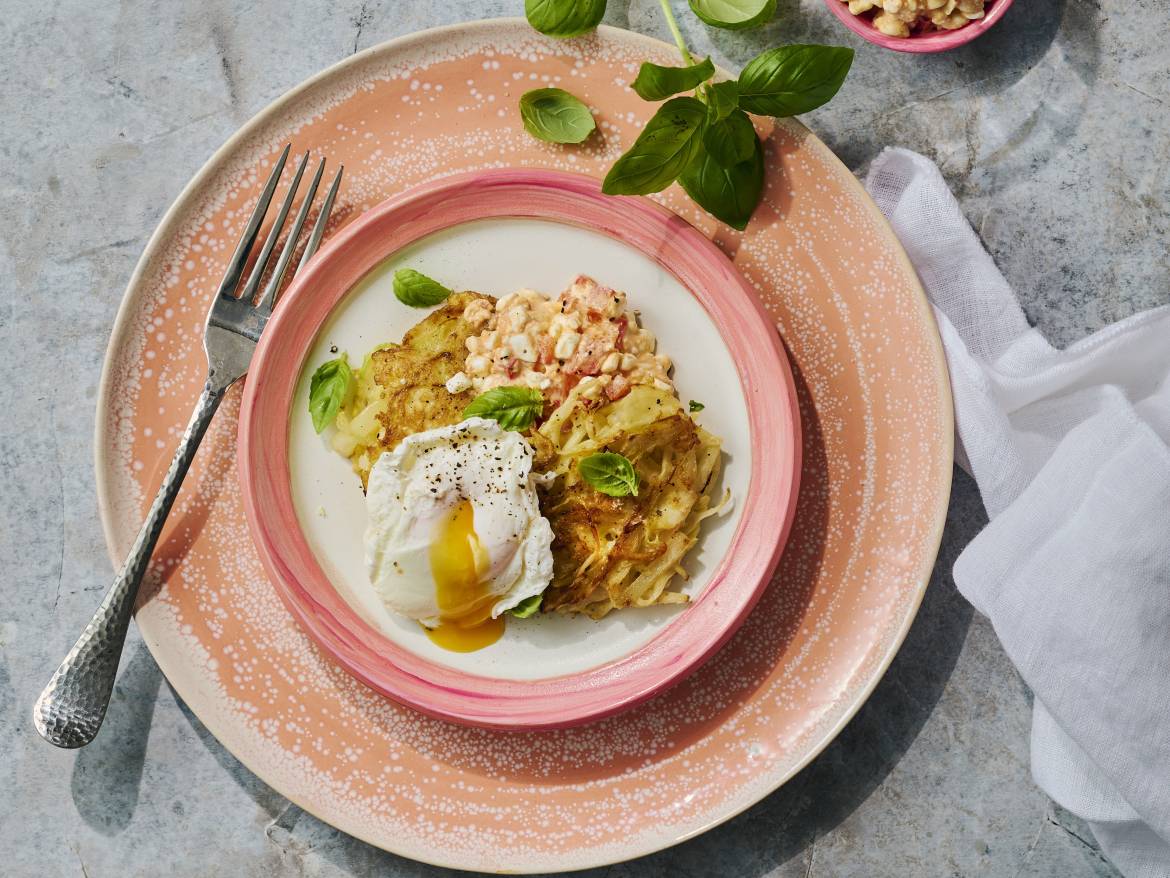 Ingrediënten 4 personen:2 uien (in dunne halveringen)150 gram witte kool (fijngesneden)5 eieren200 gram ongezoete sojayoghurt van AH1 paprika (in kleine blokjes)Chilisaus (naar smaak)              sambal (naar smaak)0.5 theelepel kaneelpoeder       0.5 bosje basilicumBereiden:Meng de uien en kool met zout. Kneed door tot de kool zacht is en meng met 1 ei. Verhit de olie in een koekenpan op middelhoge stand. Bak hierin hoopjes van het mengsel aan beide kanten goudbruin.Meng de yoghurt met de paprika, chili en kaneel. Breng een pan water tegen de kook aan en pocheer hierin de overige eieren circa 3 minuten per ei. Roer niet in het water. Schep de eieren met een schuimspaan uit de pan.Leg de rösti op een bord. Maak af met de yoghurt en leg een gepocheerd ei erop. Garneer met de basilicumblaadjes.